PRE-SCHOOL Nursery Parents’ Meeting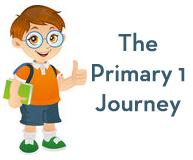 We will be holding a meeting for parents on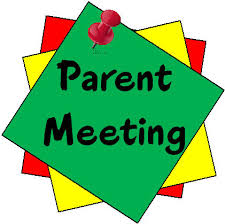 Tuesday 21 May 2019for parents of children going into Primary 1in August ’19.  It will be in theDining Room at 11.00am and 2.45pm,just before pick-up time for the AM/PM nursery sessions.We’d like to share information with you, on the following things:P1 Transition and Induction Events:What have we done in the past?  What have we done already? What are we going to do?The “Road to School”A tracker which helps you and your child prepare for school.As always, we are open to new ideas and we look forward to meeting with you all then. Teas, coffees, and biscuits will be provided!Please complete and return the reply slip.  Many thanks for your continued support!  ☺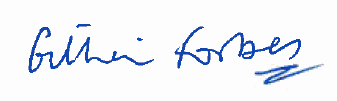 Gillian ForbesDepute Head Teacher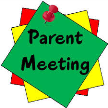 Name of Child: 				    Session child attends (please circle):   AM / PMParent’s Name (Please print): 							I can come to the meeting on Tuesday 21 May   @ 11.00am / 2.45pm.  	YES / NOSigned: 								Date: 				PRE-SCHOOL Nursery Parents’ MeetingWe will be holding a meeting for parents onTuesday 21 May 2019for parents of children going into Primary 1in August ’19.  It will be in theDining Room at 11.00am and 2.45pm,just before pick-up time for the AM/PM nursery sessions.We’d like to share information with you, on the following things:P1 Transition and Induction Events:What have we done in the past?  What have we done already? What are we going to do?The “Road to School”A tracker which helps you and your child prepare for school.As always, we are open to new ideas and we look forward to meeting with you all then. Teas, coffees, and biscuits will be provided!Please complete and return the reply slip.  Many thanks for your continued support! ☺Gillian ForbesDepute Head TeacherName of Child: 				    Session child attends (please circle):   AM / PMParent’s Name (Please print): 							I can come to the meeting on Tuesday 21 May   @ 11.00am / 2.45pm.  	YES / NOSigned: 								Date: 				